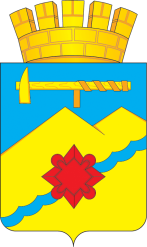 АДМИНИСТРАЦИЯ МУНИЦИПАЛЬНОГО ОБРАЗОВАНИЯГОРОД МЕДНОГОРСК ОРЕНБУРГСКОЙ ОБЛАСТИПОСТАНОВЛЕНИЕ__________________________________________________________________О внесении изменения в постановление администрации города от 31.10.2017 №1993-па «Об утверждении муниципальной программы«Формирование комфортной городской среды на территории муниципального образования город Медногорск Оренбургской области »В соответствии со статьями 45, 47, 49, 50  Устава муниципального образования город Медногорск Оренбургской области:Внести в постановление администрации города от 31.10.2017                      № 1993-па «Об утверждении муниципальной программы «Формирование комфортной городской среды на территории муниципального образования город Медногорск Оренбургской области» следующее изменение:  Приложение к постановлению администрации города изложить в новой редакции, согласно приложению к настоящему постановлению.Отменить постановление администрации города от 18.06.2020          № 1069-па «О внесении изменения в постановление администрации города от 31.10.2017 №1993-па «Об утверждении муниципальной программы «Формирование комфортной городской среды на территории муниципального образования город Медногорск Оренбургской области».Контроль за исполнением настоящего постановления возложить на первого заместителя главы муниципального образования  О.Л. Подшибякина.Настоящее постановление вступает в силу после его официального опубликования в газете «Медногорский рабочий», распространяется на правоотношения возникшие с 30.12.2020 по 31.12.2020 и подлежит размещению на официальном сайте администрации города Медногорск в сети Интернет.Глава  города                                                                              А.В.Нижегородов     ПАСПОРТмуниципальной программы«Формирование комфортной городской среды на территории муниципального образования город Медногорск Оренбургской области » (далее Программа)Список определений, используемых в Программе:благоустройство территории – комплекс мероприятий по содержанию территории, а также по проектированию и размещению объектов благоустройства, предназначенных для обеспечения и повышения комфортности условий проживания граждан, поддержания и улучшения санитарного и эстетического состояния территории;дворовая территория многоквартирных домов (далее – МКД) – совокупность территорий, прилегающих к МКД, с расположенными на них объектами, предназначенными для обслуживания и эксплуатации таких домов, и элементами благоустройства этих территорий, в том числе парковками (парковочными местами), тротуарами и автомобильными дорогами, включая автомобильные дороги, образующие проезды к территориям, прилегающим к МКД;малые архитектурные формы – элементы монументально-декоративного оформления, устройства для оформления мобильного и вертикального озеленения, водные устройства, городская мебель, коммунально-бытовое и техническое оборудование на территории муниципального образования и другие объекты городского дизайна (урны, скамьи, декоративные ограждения, светильники, декоративные стенки, фонтаны, беседки, вазы для цветов, монументально-декоративные композиции, декоративные скульптуры, оборудование детских, спортивных площадок, площадок для отдыха, другое);бульвар - аллея или полоса зеленых насаждений вдоль улицы, вдоль берега реки, предназначенная для прогулок, пешеходного движения, кратковременного отдыха, защиты тротуаров и зданий от пыли и шума;наружное освещение (в том числе праздничное) – совокупность элементов, предназначенных для освещения в темное время суток магистралей, улиц, площадей, парков, скверов, бульваров, дворов и пешеходных дорожек города;минимальный перечень работ по благоустройству дворовых территорий – ремонт дворовых проездов, обеспечение освещения дворовых территорий, установка скамеек, урн;дополнительные виды работ по благоустройству дворовых территорий – оборудование детских и (или) спортивных площадок, устройство автомобильных парковок, площадок для мусорных контейнеров, озеленение территорий и другие работы (предусмотренные по желаниям жителей, утвержденные протоколом после проведения собрания собственников жилья);комплексный проект благоустройства общественной территории – проект благоустройства, предусматривающий использование различных элементов благоустройства, а также функциональное разнообразие на объекте благоустройства в целях обеспечения привлекательности территории для разных групп населения;общественные территории (территории общего пользования) – территории муниципальных образований, свободные от транспорта, в том числе пешеходные зоны, площади, улицы, скверы, парки, бульвары, пляжи, набережные, а также наземные, подземные, надземные части зданий и сооружений, специально предназначенные для использования неограниченным кругом лиц в целях досуга, проведения массовых мероприятий;озеленение – элемент благоустройства и ландшафтной организации территории, обеспечивающий формирование среды муниципального образования с активным использованием растительных компонентов, а также комплексный процесс, связанный с проведением работ по различным видам инженерной подготовки (вертикальная планировка, террасирование, кронирование и другое) и благоустройству озелененных территорий (непосредственная посадка деревьев, в том числе крупномеров, кустарников, создание травянистых газонов, цветников, альпинариев и розариев, устройство специализированных садов, другое);парк – озелененная территория, представляющая собой часть территории природного комплекса, на которой располагаются природные и искусственно созданные садово-парковые комплексы и объекты (парк, сад, сквер, бульвар); парковка (парковочное место) – специально обозначенное и при необходимости обустроенное и оборудованное место, примыкающее к проезжей части и (или) тротуару, обочине, эстакаде или мосту либо являющееся частью подэстакадных или подмостовых пространств, площадей и иных объектов улично-дорожной сети, зданий, строений или сооружений и предназначенное для организованной стоянки транспортных средств на платной основе или без взимания платы по решению собственника или иного владельца автомобильной дороги, собственника земельного участка либо собственника соответствующей части здания, строения или сооружения;паспорт объекта – совокупность текстовой информации с описанием принятых архитектурно-планировочных, конструктивных решений здания, в том числе по благоустройству его территории, баланса территории, технико-экономических показателей, и графической информации с изображением цветового решения фасадов с учетом основных и дополнительных элементов и оборудования фасадов и элементов благоустройства территории с указанием средств озеленения;пешеходные зоны – участки территории населенного пункта, на которых осуществляется движение населения в прогулочных и культурно-бытовых целях, в целях транзитного передвижения и которые обладают определенными характеристиками (наличие остановок скоростного внеуличного и наземного общественного транспорта, высокая концентрация объектов обслуживания, памятников истории и культуры, рекреаций, высокая суммарная плотность пешеходных потоков), пешеходные зоны могут формироваться на эспланадах, пешеходных улицах, пешеходных частях площадей населенного пункта;пешеходная дорожка - размещаемое за пределами проезжей части инженерное сооружение, предназначенное для движения пешеходов, обеспечивающее связь между функциональными зонами благоустраиваемой территории;площадь – открытое, архитектурно обрамленное зданиями и зелеными насаждениями пространство, входящее в систему городских пространств;сквер – объект озеленения города, представляющий собой участок площадью около 0,15–2 га, размещаемый на площади, перекрестке улиц либо на примыкающем к улице участке квартала; планировка включает дорожки, площадки, газоны, цветники, отдельные группы деревьев, кустарников; предназначается для кратковременного отдыха пешеходов и художественного оформления архитектурного ансамбля;территории особого городского значения – территории с особым статусом, обладающие повышенной культурно-рекреационной и социальной ценностью, на которых действуют повышенные требования к качеству проектирования, содержанию фасадов и благоустройству территорий в соответствии с перечнем, утвержденным руководителем муниципального образования в установленном порядке;улица – обустроенная и используемая для движения транспортных средств и пешеходов полоса земли либо поверхность искусственного сооружения, находящаяся в пределах населенных пунктов, в том числе магистральная дорога скоростного и регулируемого движения, пешеходная, велосипедная и парковая дорога, дорога в научно-производственных, промышленных и коммунально-складских зонах (районах);элементы благоустройства территории – декоративные, технические, планировочные, конструктивные устройства, растительные компоненты, различные виды оборудования и оформления, малые архитектурные формы, некапитальные нестационарные сооружения, наружная реклама и информация, используемые как составные части благоустройства;инвентаризация территории – комплекс мероприятий, направлены выявление и уточнение данных территории в целях учета такой территории.Характеристика текущего состояния сектора благоустройства в муниципальном образовании г. МедногорскБлагоустройство городской территории является приоритетным направлением деятельности по созданию условий для проживания жителей города Медногорска. Объекты и элементы благоустройства должны обеспечивать комфортные и безопасные условия проживания различных групп населения, создавать привлекательный образ города.В муниципальном образовании г. Медногорск 290 многоквартирных жилых домов. Основная часть домов является застройкой 50-60-х годов прошлого столетия.Благоустройство дворов жилищного фонда и на сегодняшний день в целом по МО г. Медногорск полностью или частично не отвечает нормативным требованиям.Пришло в негодность асфальтовое покрытие внутриквартальных проездов и тротуаров. Асфальтобетонное покрытие на 70 % придомовых территорий имеет высокий физический износ.Недостаточное выполнение работ во дворах по уходу за зелеными насаждениями, восстановлению газонов, удалению старых и больных деревьев, не осуществлялась посадка деревьев и кустарников. Зеленые насаждения на дворовых территориях представлены, в основном, зрелыми или перестойными деревьями, на газонах не устроены цветники.Система дождевой канализации находится в неисправном состоянии и не обеспечивает отвод вод в периоды выпадения обильных осадков, что доставляет массу неудобств жителям и негативно влияет на конструктивные элементы зданий. В ряде кварталов города дождевая канализация отсутствует по причине того, что ее устройство не предусматривалось проектом.В ряде дворов отсутствует освещение придомовых территорий, необходимый набор малых форм и обустроенных площадок. Наличие на придомовых территориях сгоревших и разрушенных хозяйственных строений создает угрозу жизни и здоровью граждан. Отсутствуют специально обустроенные стоянки для автомобилей, что приводит к их хаотичной парковке.В результате многолетней эксплуатации объекты благоустройства дворовых территорий, расположенных в существующем жилищном фонде города Медногорска, физически и морально устарели: асфальтобетонное покрытие дворовых территорий, пешеходных зон, проездов имеет высокую степень износа; в большинстве дворов освещение отсутствует или требует реконструкции;во дворах не осуществляется уход за зелеными насаждениями, которые представлены в основном зрелыми и перестойными деревьями, на газонах не устроены цветники;детское игровое и спортивное оборудование за многие годы эксплуатации не отвечает современным требованиям эстетической привлекательности, безопасности, а во многих дворах пришло в негодность и утилизировано;увеличение количества автотранспорта привело к росту потребности в парковочных местах на придомовых территориях, во многих дворах практически отсутствуют стоянки для автомобилей, что приводит к их хаотичной парковке, затрудняет доступ жителям к пространствам и создает визуальный дискомфорт.Надлежащее состояние придомовых территорий является важным фактором при формировании благоприятной экологической и эстетической городской среды.Проблемы восстановления и ремонта асфальтового покрытия дворов, озеленения, освещения дворовых территорий, ремонта (устройства) дождевой канализации либо вертикальной планировки на сегодня весьма актуальны и не решены в полном объеме в связи с недостаточным финансированием отрасли.Принимаемые в последнее время меры по частичному благоустройству дворовых территорий не приводят к должному результату, поскольку не основаны на последовательном подходе к решению проблемы и не позволяют консолидировать денежные средства для достижения поставленной цели.К благоустройству дворовых и внутриквартальных территорий необходим последовательный комплексный подход, рассчитанный на среднесрочный период, который предполагает использование программно-целевых методов, обеспечивающих увязку реализации мероприятий по срокам, ресурсам и исполнителям.Основным методом решения проблемы должно стать благоустройство дворовых территорий, которое представляет из себя совокупность мероприятий, направленных на создание и поддержание функционально, экологически и эстетически организованной городской среды, улучшение содержания и безопасности дворовых территорий и территорий кварталов.Для создания наиболее посещаемой муниципальной территории общего пользования необходимо создать территорию, где у жителей города появится возможность тихого или активного досуга при продолжительном пребывании людей, а также территорию, предназначенную для проведения культурно-массовых мероприятий и организации досуга жителей города, расположенную на муниципальных землях либо на землях, находящихся в ведении органов администрации муниципального образования г. Медногорск.Наиболее посещаемой муниципальной территорией общего пользования муниципального образования г. Медногорск в настоящее время являются объекты культуры и отдыха, общедоступные для всех социальных слоев населения. Одной из первостепенных задач улучшения качества жизни населения и продвижения имиджа муниципального образования г. Медногорск на местном, региональном и государственном уровнях является повышение культурологической, эстетической, экологической и социальной значимости его территорий общего пользования.Объектом озеленения общего пользования является земельный участок с зелеными насаждениями, вспомогательными сооружениями, дорожками и малыми архитектурными формами.На территории муниципального образования г. Медногорск расположено десять общественных пространств. Три общественных пространства являются минимально благоустроенными (имеют асфальтобетонное покрытие, озеленены, установлены скамьи и урны). Запущенное состояние функционирующих территорий общего пользования требует скорейшей модернизации. Их неухоженность, устаревшие малые архитектурные формы, недостаточное количество элементов благоустройства – все это негативно влияет на эмоциональное состояние и качество жизни населения муниципального образования г. Медногорск.Решение проблемы создания комфортных условий проживания на территории МО г. Медногорск путем качественного повышения уровня благоустройства территорий общего пользования способствует концентрации в муниципального образования г. Медногорск человеческого капитала, обеспечению устойчивого социально-экономического развития городского округа, повышению туристической привлекательности и привлечению дополнительных инвестиций.Кроме того, реализация Программы позволит создать благоприятные условия среды обитания, повысить комфортность проживания населения города, увеличить площадь озеленения  территорий, обеспечить более эффективную эксплуатацию жилых домов, улучшить условия для отдыха и занятий спортом, обеспечить физическую, пространственную и информационную доступность зданий, сооружений, дворовых  территорий для инвалидов и других маломобильных групп населения.Действующие Правила благоустройства территории муниципального образования г. Медногорск утверждены решением Медногорского городского совета депутатов Оренбургской области № 198 от 30.03.2012. В связи с изменениями законодательства и требований по содержанию территорий, указанные Правила постоянно корректируются.Приоритеты муниципальной политики МО г. Медногорск в сфере реализации ПрограммыОдними из основных приоритетов политики МО г. Медногорск, в соответствии со Стратегией его развития, является формирование единых подходов к благоустройству городской территории, вовлечение населения в формирование и поддержание высокого качества городской среды, создание инфраструктуры с продуманным дизайном, учитывая потребности всех жителей города.Для достижения этих приоритетов необходимо решить следующие задачи:благоустройство дворовых территорий муниципального образования город Медногорск;благоустройство общественных территорий муниципального образования город Медногорск;создание наиболее посещаемых территорий общего пользования;формирование системы инструментов общественного участия в принятии решений по вопросам благоустройства города;- обеспечение доступности городской среды для маломобильных групп населения, в том числе создание безбарьерной среды для маломобильных граждан в зоне общественных пространств;- поддержание территорий муниципального образования г. Медногорск в надлежащем состоянии.Все приложения Программы подлежат реализации в соответствии с особыми требованиями к структуре муниципальной программы, предъявляемыми Минстроем Оренбургской области (Приказ Минстроя России от 06 апреля 2017 г. № 691/пр "Об утверждении методических рекомендаций по подготовке государственных программ субъектов Российской Федерации и муниципальных программ формирования комфортной городской среды в рамках реализации приоритетного проектов «Формирование комфортной городской среды» на 2018-2024 гг.").Перечень показателей (индикаторов) Программы.Перечень показателей (индикаторов) Программы, отражены в Приложении 1 к настоящей программе.Перечень показателей дорожной карты муниципального образования город Медногорск Оренбургской области по исполнению отдельных мероприятий регионального проекта «Формирование комфортной городской среды в Оренбургской области» на 2020-2024 годы.Перечень показателей дорожной карты муниципального образования город Медногорск Оренбургской области по исполнению отдельных мероприятий регионального проекта «Формирование комфортной городской среды в Оренбургской области» на 2020-2024 годы, отражены в Приложении 2 настоящей программы.Перечень основных мероприятий Программы.В рамках Программы реализуются основные мероприятия, приведенные в Приложении 3 к настоящей Программе.Для реализации мероприятий Программы подготовлены следующие документы:минимальный перечень работ по благоустройству дворовых территорий многоквартирных домов, с приложением визуализированного перечня образцов элементов благоустройства, предполагаемых к размещению на дворовой территории (Приложение 5 к Программе),дополнительный перечень работ по благоустройству дворовых территорий многоквартирных домов (Приложение 6 к Программе),порядок аккумулирования и расходования средств заинтересованных лиц, направляемых на выполнение минимального и дополнительного  перечней работ по благоустройству дворовых территорий и механизм контроля за их расходованием, а также порядок и форма участия (финансовое и (или) трудовое граждан в выполнении указанных работ (Приложение 7 к Программе),порядок разработки, обсуждения с заинтересованными лицами и утверждения дизайн - проектов благоустройства дворовой территории (Приложение 8 к Программе);адресный перечень территорий, сформированный в соответствии с предложениями заинтересованных лиц о включении дворовой и общественной территорий в муниципальную программу «Формирование комфортной городской среды на территории муниципального образования город Медногорск Оренбургской области» (Приложение 9 к Программе);Адресные перечни территорий, подлежащих благоустройству, на очередной финансовый год формируются на основании предложений собственников помещений в МКД, собственников иных зданий и сооружений, расположенных в границах территории, подлежащих благоустройству (далее – заинтересованные лица), с учетом проведенной инвентаризации и ресурсного обеспечения Программы и утверждаются нормативным документом администрации муниципального образования г. Медногорск.Очередность проведения работ  по благоустройству дворовых территорий исходя из минимального перечня работ в рамках реализации муниципальных программ определяется  Общественной муниципальной комиссией по обеспечению реализации муниципальной программы «Формирование комфортной городской среды на территории муниципального образования город Медногорск Оренбургской области» с учетом сроков поступления предложений от заинтересованных лиц об их участии в выполнении указанных работ, при условии их соответствия установленным требованиям, оформленным в соответствии с требованиями действующего законодательства, сроков реализации мероприятий федеральных, региональных и муниципальных программ (планов) строительства (реконструкции, ремонта) объектов недвижимого имущества и инженерных систем. Предложения заинтересованных лиц, поданные в администрацию муниципального образования г. Медногорск в рамках муниципальной подпрограммы «Формирования комфортной городской среды», рассматриваются в порядке первой очереди.В рамках данной Программы предусматривается:а) финансовое и трудовое участие граждан и заинтересованных лиц, при этом: реализация мероприятий по благоустройству дворовых территорий исходя из минимального перечня работ осуществляется без финансового участия заинтересованных лиц; органом местного самоуправления может быть принято решение об установлении обязательного финансового участия граждан и заинтересованных лиц при выполнении мероприятий по благоустройству дворовых территорий исходя из минимального перечня работ, при этом доля финансового участия не должна превышать 15,0 процента от стоимости таких работ;реализация мероприятий по благоустройству дворовых территорий исходя из дополнительного перечня работ осуществляется при финансовом участии заинтересованных лиц в объеме не менее 20,0 процентов от общей стоимости таких работ; органом местного самоуправления может быть принято решение об установлении доли финансового участия граждан и заинтересованных лиц при выполнении мероприятий по благоустройству дворовых территорий исходя из дополнительного перечня в размере, превышающем минимальный размер, при этом доля финансового участия заинтересованных лиц в реализации мероприятия по благоустройству дворовой территории в рамках дополнительного перечня работ не должна превышать 50,0 процентов от стоимости таких работ, если заинтересованными лицами не определен иной размер доли;б) проведение мероприятий по благоустройству с учетом необходимости обеспечения физической, пространственной и информационной доступности зданий, сооружений, территорий для инвалидов и других маломобильных групп населения, в том числе создание безбарьерной среды для маломобильных граждан в зоне общественных пространств.Ресурсное обеспечение ПрограммыПеречень основных мероприятий, ресурсное обеспечение (объемы финансирования) реализации муниципальной программы с указанием направления расходования средств, источники финансирования и сроки реализации каждого мероприятия приведены в Приложении 4 к настоящей Программе.Оценка социально-экономической значимости ПрограммыОценка эффективности реализации Программы определяется степенью выполнения целевых показателей (индикаторов), Приложение 1 к настоящей Программе. По результатам мониторинга и оценки степени достижения целевых значений производится анализ хода выполнения Программы и выработка правильного управленческого решения, в соответствии с постановлением от 15.07.2016 № 1065-па «Об утверждении Порядка разработки, реализации и оценки эффективности муниципальных программ города Медногорска».Сведенияо целевых индикаторах (показателях) Программы,подпрограмм и их значенияПеречень показателей дорожной карты муниципального образования город Медногорск Оренбургской области по исполнению отдельных мероприятий регионального проекта «Формирование комфортной городской среды в Оренбургской области» на 2020-2024 годы.Перечень основных мероприятий муниципальной ПрограммыРесурсное обеспечение ПрограммыМинимальный перечень работ по благоустройству дворовых территорий многоквартирных домов.Дополнительный перечень работпо благоустройству дворовых территориймногоквартирных домовПорядок аккумулирования и расходования средств заинтересованных лиц, направляемых на выполнение дополнительного перечня работ по благоустройству дворовых территорий МООбщие положенияНастоящий Порядок регламентирует процедуру аккумулирования и использования денежных средств (далее – аккумулирование средств), поступающих от собственников помещений в многоквартирных домах, собственников иных зданий и сооружений, расположенных в границах дворовой территории, подлежащей благоустройству (далее – заинтересованные лица), направляемых на выполнение дополнительного перечня работ по благоустройству дворовых территорий муниципального образования г. Медногорск в рамках программы «Формирование комфортной городской среды на территории муниципального образования город Медногорск Оренбургской области » (далее – Программа), механизм контроля за их расходованием, а также устанавливает порядок и формы трудового и финансового участия заинтересованных лиц в выполнении указанных работ.  В целях реализации настоящего Порядка используются следующие понятия:а) дополнительные виды работ по благоустройству дворовых территорий – оборудование детских и (или) спортивных площадок, устройство автомобильных парковок, площадок для мусорных контейнеров, озеленение территорий и другие работы (предусмотренные по желаниям жителей, утвержденные протоколом после проведения собрания собственников жилья), софинансируемые за счет средств заинтересованных лиц;б) трудовое участие – добровольная безвозмездная трудовая деятельность заинтересованных лиц, имеющая социально полезную направленность, не требующая специальной квалификации и выполняемая в качестве трудового участия заинтересованных лиц при осуществлении видов работ из дополнительного перечня работ по благоустройству дворовых территорий города;в) финансовое участие – финансирование выполнения видов работ из минимального перечня работ по благоустройству дворовых территорий за счет участия заинтересованных лиц в размере не более 15 процентов от стоимости мероприятий по благоустройству (если будет принято такое решение) и  дополнительного перечня работ по благоустройству дворовых территорий муниципального образования г. Медногорск за счет участия заинтересованных лиц в размере не менее 20 процентов от общей стоимости соответствующего вида работ;г) заинтересованные лица – представитель (в одном или нескольких лицах) утвержденный протоколом общего собрания собственников помещений в многоквартирных домах, собственники иных зданий и сооружений, расположенных в границах дворовой территории, подлежащей благоустройству.Порядок и форма участия  (трудовое и (или) финансовое) заинтересованных лиц в выполнении работЗаинтересованные лица принимают участие  в реализации мероприятий по благоустройству дворовых территории в рамках минимального перечня работ в форме трудового и (или) финансового участия и дополнительного перечней работ по благоустройству в форме финансового участия.Организация трудового и (или) финансового участия осуществляется заинтересованными лицами в соответствии с решением общего собрания собственников помещений в многоквартирном доме, дворовая территория которого подлежит благоустройству, оформленного соответствующим протоколом общего собрания собственников помещений в многоквартирном доме. Финансовое (трудовое) участие заинтересованных лиц в выполнении мероприятий по благоустройству дворовых территорий должно подтверждаться документально в зависимости от избранной формы такого участия.Документы, подтверждающие форму участия заинтересованных лиц в реализации мероприятий по благоустройству, предусмотренных минимальным и (или) дополнительным перечнями, предоставляются в администрацию муниципального образования г. Медногорск.В качестве документов, подтверждающих финансовое участие, могут быть представлены копии платежных поручений о перечислении средств или внесении средств на счет, открытый в установленном порядке, копия ведомости сбора средств с физических лиц, которые впоследствии также вносятся на счет, открытый в соответствии с настоящим Порядком. Документы, подтверждающие финансовое участие, представляются в администрацию муниципального образования г. Медногорск не позднее 2 дней со дня перечисления денежных средств в установленном порядке.В качестве документов (материалов), подтверждающих трудовое участие могут быть представлены отчет подрядной организации о выполнении работ, включающей информацию о проведении мероприятия с трудовым участием граждан, отчет совета многоквартирного дома, лица, управляющего многоквартирным домом о проведении мероприятия с трудовым участием граждан. При этом, рекомендуется в качестве приложения к такому отчету представлять фото-, видеоматериалы, подтверждающие проведение мероприятия с трудовым участием граждан.Документы, подтверждающие трудовое участие, представляются в администрацию муниципального образования г. Медногорск не позднее 10 календарных дней со дня окончания работ, выполняемых заинтересованными лицами.При выборе формы финансового участия заинтересованных лиц в реализации мероприятий по благоустройству дворовой территории в рамках дополнительного перечня (минимального перечня - в случае принятия такого решения) работ по благоустройству доля участия определяется как процент от стоимости мероприятий по благоустройству дворовой территории.Условия аккумулирования и расходования средствВ выполнение работ, входящих в дополнительный перечень работ по благоустройству дворовых территорий, денежные средства заинтересованных лиц перечисляются на счет местного бюджета муниципального образования г. Медногорск, в случае принятия решения о финансовом участии заинтересованных лиц.После утверждения дизайн-проекта общественной муниципальной комиссией и его согласования с представителем заинтересованных лиц, администрация муниципального образования г. Медногорск заключает с представителями заинтересованных лиц, принявшими решение о благоустройстве дворовых территорий, соглашение, в котором указывается объект благоустройства, реквизиты для перечисления средств, определяются порядок и сумма перечисления денежных средств заинтересованными лицами, а также реквизиты счета, на который подлежат возврату денежные средства заинтересованных лиц, в случае финансового участии заинтересованных лиц, или условия трудового участия, в случае принятия такого решения. Объем денежных средств, подлежащих перечислению заинтересованными лицами, определяется в соответствии со сметным расчетом, а также исходя из  нормативной стоимости (единичных расценок) работ по благоустройству дворовых территорий и объема работ, указанного в дизайн-проекте.Фактический объем денежных средств, подлежащих перечислению заинтересованными лицами, может быть изменен по итогам осуществления закупки товара, работы, услуги в соответствии с положениями Федерального закона от 05.04.2013 № 44-ФЗ «О контрактной системе в сфере закупок товаров, работ, услуг для обеспечения государственных и муниципальных нужд», а также с учетом стоимости фактически выполненных работ.Перечисление денежных средств заинтересованными лицами осуществляется в течение десяти дней с момента подписания соглашения.В случае, если денежные средства в полном объеме не будут перечислены в срок, установленный в первом абзаце настоящего пункта, то заявка такого многоквартирного дома в части  выполнения дополнительного перечня работ по благоустройству территории выполнению не подлежит. Перечень дворовых территорий, подлежащих благоустройству в рамках Программы, может корректироваться на протяжении срока реализации программы с включением следующих по очередности дворовых территорий, прошедших отбор в пределах лимитов бюджетных ассигнований, предусмотренных Программой. В таком случае заинтересованные лица, дворовые территории которых были включены в Программу в связи с корректировкой и их заявка предусматривает выполнение работ из дополнительного перечня, обязуются перечислить денежные средства в порядке и на условиях, определенных соглашением.Денежные средства считаются поступившими в доход бюджета муниципального образования с момента их зачисления на лицевой счет администрации муниципального образования г. Медногорск.Администрация муниципального образования г. Медногорск осуществляет учет поступающих от заинтересованных лиц денежных средств в разрезе многоквартирных домов, дворовые территории которых подлежат благоустройству.Администрация муниципального образования г. Медногорск обеспечивает ежемесячное опубликование на официальном сайте Администрации муниципального образования г. Медногорск в информационно-телекоммуникационной сети «Интернет» данных о поступивших от заинтересованных лиц денежных средствах в разрезе многоквартирных домов, дворовые территории которых подлежат благоустройству.Администрация муниципального образования г. Медногорск ежемесячно обеспечивает направление данных о поступивших от заинтересованных лиц денежных средствах в разрезе многоквартирных домов, дворовые территории которых подлежат благоустройству, в адрес общественной муниципальной комиссии.Расходование аккумулированных денежных средств заинтересованных лиц осуществляется администрацией муниципального образования г. Медногорск на финансирование дополнительного перечня работ по благоустройству дворовых территорий в соответствии с утвержденным дизайн-проектом благоустройства дворовых территорий, утвержденного общественной муниципальной комиссией и согласованного с представителем заинтересованных лиц. Расходование денежных средств осуществляется путем принятия и оплаты обязательств в соответствии с бюджетным законодательством и иными нормативными правовыми актами, регулирующими бюджетные правоотношения.Контроль за целевым расходованием аккумулированных денежных средств заинтересованных лиц осуществляется Отделом внутреннего муниципального финансового контроля администрации г. Медногорска в соответствии с бюджетным законодательством.ПОРЯДОКразработки, обсуждения с заинтересованными лицами и утверждения дизайн - проектов благоустройства дворовой и общественной территорий1. Настоящий порядок устанавливает процедуру разработки, обсуждения с заинтересованными лицами и утверждения дизайн-проектов благоустройства дворовой и общественной территорий, включаемых в муниципальную программу  формирования комфортной городской среды на территории муниципального образования г. Медногорск (далее  - Порядок).2. Для целей Порядка применяются следующие понятия:2.1. дворовая территория - совокупность территорий, прилегающих к многоквартирным домам, с расположенными на них объектами, предназначенными для обслуживания и эксплуатации таких домов, и элементами благоустройства этих территорий, в том числе парковками (парковочными местами), тротуарами и автомобильными дорогами, включая автомобильные дороги, образующие проезды к территориям, прилегающим к многоквартирным домам.3. Разработка дизайн - проекта обеспечивается администрацией муниципального образования г. Медногорск.4. Дизайн-проект разрабатывается в отношении дворовых и общественных территорий, прошедших  отбор,  исходя из даты представления предложений заинтересованных лиц в пределах выделенных лимитов бюджетных ассигнований. В случае совместной заявки заинтересованных лиц, проживающих в многоквартирных домах, имеющих общую дворовую территорию, дизайн - проект разрабатывается на общую дворовую территорию.4. В дизайн - проект включается текстовое и визуальное описание проекта благоустройства, в том числе концепция проекта и перечень (в том числе визуализированный) элементов благоустройства, предполагаемых к размещению на соответствующей территории.Содержание дизайн-проекта зависит от вида и состава планируемых работ. Дизайн-проект может быть подготовлен в виде проектно-сметной документации или в упрощенном виде - изображение дворовой территории на топографической съемке в масштабе с отображением текстового и визуального описания проекта благоустройства дворовой территории и техническому оснащению площадок исходя из минимального и дополнительного перечней работ, с описанием работ и мероприятий, предлагаемых к выполнению, со сметным расчетом  стоимости работ исходя из единичных расценок.  6. Разработка дизайн-проекта осуществляется с учетом местных нормативов градостроительного проектирования МО, утвержденных Решением Медногорского городского Совета депутатов от 10.02.2015 № 489 «Об утверждении Положения о составе, порядке подготовки и утверждения местных нормативов градостроительного проектирования муниципального образовании город Медногорск». Разработка дизайн - проекта включает следующие стадии:6.1. осмотр дворовой и общественной территорий, предлагаемых к благоустройству, совместно с представителем заинтересованных лиц;6.2. разработка дизайн - проекта;6.3. согласование дизайн-проекта благоустройства дворовой и общественной территорий  с представителем заинтересованных лиц;6.4. утверждение дизайн-проекта общественной муниципальной комиссией.7. Представитель заинтересованных лиц обязан рассмотреть представленный дизайн-проект в срок не превышающий двух календарных дней с момента его получения и представить в администрацию муниципального образования г. Медногорск согласованный дизайн-проект или мотивированные замечания.В случае не урегулирования замечаний, администрация муниципального образования г. Медногорск передает дизайн-проект с замечаниями представителя заинтересованных лиц общественной муниципальной комиссии для проведения обсуждения с участием представителя заинтересованных лиц и принятия решения по дизайн-проекту.8. Дизайн - проект утверждается общественной муниципальной комиссией, решение об утверждении оформляется в виде протокола заседания комиссии.АДРЕСНЫЙ ПЕРЕЧЕНЬтерриторий, сформированный в соответствии с предложениямизаинтересованных лиц о включении дворовой и общественной территорий в муниципальную программу «Формирование комфортной городской среды на территории муниципального образования город Медногорск Оренбургской области»26.02.2021             № 216 -паПриложение к постановлениюадминистрации города от _________№ _______Ответственный исполнительАдминистрация МО г.МедногорскСоисполнители Программы ОтсутствуютУчастники ПрограммыМКУ «УГКР и ЖКХ»Цель Программы Создание механизмов развития комфортной городской среды, комплексного развития МО г.Медногорск с учетом индекса качества городской среды.Подпрограммы программыОтсутствуютЗадачи ПрограммыБлагоустройство дворовых территорий муниципального образования город Медногорск;Создание наиболее посещаемых территорий общего пользования.Показатели (индикаторы) ПрограммыКоличество благоустроенных дворовых территорий.Площадь благоустроенных дворовых территорий.Доля благоустроенных дворовых территорий от общего количества дворовых территорий.Охват населения благоустроенными дворовыми территориями.Количество благоустроенных общественных территорий.Площадь благоустроенных общественных территорий.Доля благоустроенных общественных территорий от общего количества таких территорий.Срок реализации Программы2018-2024 годыОбъемы бюджетных ассигнований ПрограммыОбщий объем финансирования Программы в 2018-2024 годах составляет 78 368 248,19 руб., в том числе:- по годам реализации:2018 год – 18 317 000.00 руб.;2019 год – 21 884 013,19 руб.;2020 год –14 024 395,00 руб.;2021 год –11 874 376,00руб.;2022 год –12 268 464,00 руб.;2023 год –0,00 руб.;2024 год – 0,00руб.;Ожидаемые результаты реализации ПрограммыУвеличение количества, площади и доли благоустроенных дворовых территорий муниципального образования город Медногорск;Увеличение количества, площади и доли благоустроенных территорий общего пользования муниципального образования город Медногорск;Соответствие территорий общего пользования муниципального образования город Медногорск критериям:безопасность – установка систем освещения и видеонаблюдения;комфорт – обеспечение всестороннего доступа на личном, общественном транспорте, велосипеде, инвалидной коляске и пешком;экологичность – наличие зеленых насаждений, развитие велосипедной инфраструктуры (дорожки, станции проката);разнообразие – возможность выбора места отдыха.Приложение 1 к муниципальной программе "Формирование комфортной городской среды на территории муниципального образования город Медногорск Оренбургской области "№ п/пНаименование мероприятия/Наименование показателя (индикатора)Единица измерения201720182018201920202021202220232024Основное мероприятие 4 «Реализация мероприятий регионального проекта "Формирование комфортной городской среды"»Основное мероприятие 4 «Реализация мероприятий регионального проекта "Формирование комфортной городской среды"»Основное мероприятие 4 «Реализация мероприятий регионального проекта "Формирование комфортной городской среды"»Основное мероприятие 4 «Реализация мероприятий регионального проекта "Формирование комфортной городской среды"»Основное мероприятие 4 «Реализация мероприятий регионального проекта "Формирование комфортной городской среды"»Основное мероприятие 4 «Реализация мероприятий регионального проекта "Формирование комфортной городской среды"»Основное мероприятие 4 «Реализация мероприятий регионального проекта "Формирование комфортной городской среды"»Основное мероприятие 4 «Реализация мероприятий регионального проекта "Формирование комфортной городской среды"»Основное мероприятие 4 «Реализация мероприятий регионального проекта "Формирование комфортной городской среды"»Основное мероприятие 4 «Реализация мероприятий регионального проекта "Формирование комфортной городской среды"»Основное мероприятие 4 «Реализация мероприятий регионального проекта "Формирование комфортной городской среды"»Основное мероприятие 4 «Реализация мероприятий регионального проекта "Формирование комфортной городской среды"»1Количество благоустроенных дворовых территорийед.1222011222Площадь благоустроенных дворовых территорийтыс.м213,11835,06435,06425,5509,11512,71017,3379,6403Доля благоустроенных дворовых территорий от общего количества дворовых территорий(с нарастающим итогом)%2528283030323436384Охват населения благоустроенными дворовыми территориями(доля населения, проживающего в жилом фонде с благоустроенными дворовыми территориями от общей численности населения города), с нарастающим итогом%2325252828303234355Количество благоустроенных общественных территорий (парки, скверы и т.д.)ед.1122211116Площадь благоустроенных общественных территорий(с нарастающим итогом)  тыс.м2 16,9716,9724,0724,0729,7633,38     34,78402,9402,97Доля благоустроенных общественных территорий от общего количества таких территорий, с нарастающим итогом%30305050708080100100Приложение 2к муниципальной программе "Формирование комфортной городской среды на территории муниципального образования город Медногорск Оренбургской области"№п/пНаименование показателя/результатаПериод, годПериод, годПериод, годПериод, годПериод, годНаименование показателя/результата20202021202220232024Формирование комфортной городской средыФормирование комфортной городской средыФормирование комфортной городской средыФормирование комфортной городской средыФормирование комфортной городской средыФормирование комфортной городской средыФормирование комфортной городской среды1.1.Среднее значение индекса качества городской среды, процент1611691771842001.2.Количество благоустроенных дворовых и общественных пространств, включенных в муниципальные программы формирования современной городской среды, единица221--1.3.Количество городов с благоприятной городской средой, нарастающим итогом, единица----11.4.Доля граждан, принявших участие в решении вопросов развития городской среды от общего количества граждан в возрасте от 14 лет, проживающих в муниципальных образованиях, на территории которых реализуются проекты по созданию комфортной городской среды, процент1215202530Приложение 3к муниципальной программе "Формирование комфортной городской среды на территории муниципального образования город Медногорск Оренбургской области"№ п/пНомер и наименование основного мероприятияОтветственный исполнительСрокСрокОжидаемый непосредственный результат (краткое описание)Последствия нереализации основного мероприятияСвязь с показателями (индикаторами) муниципальной программы№ п/пНомер и наименование основного мероприятияОтветственный исполнительНачала реализацииОкончания реализацииОжидаемый непосредственный результат (краткое описание)Последствия нереализации основного мероприятияСвязь с показателями (индикаторами) муниципальной программыМуниципальная программа  "Формирование комфортной городской среды на территории муниципального образования город Медногорск Оренбургской области в 2018-2024 годах"Муниципальная программа  "Формирование комфортной городской среды на территории муниципального образования город Медногорск Оренбургской области в 2018-2024 годах"Муниципальная программа  "Формирование комфортной городской среды на территории муниципального образования город Медногорск Оренбургской области в 2018-2024 годах"Муниципальная программа  "Формирование комфортной городской среды на территории муниципального образования город Медногорск Оренбургской области в 2018-2024 годах"Муниципальная программа  "Формирование комфортной городской среды на территории муниципального образования город Медногорск Оренбургской области в 2018-2024 годах"Муниципальная программа  "Формирование комфортной городской среды на территории муниципального образования город Медногорск Оренбургской области в 2018-2024 годах"Муниципальная программа  "Формирование комфортной городской среды на территории муниципального образования город Медногорск Оренбургской области в 2018-2024 годах"Муниципальная программа  "Формирование комфортной городской среды на территории муниципального образования город Медногорск Оренбургской области в 2018-2024 годах"1Основное мероприятие 3 "Выполнение прочих мероприятий по благоустройству дворовых и общественных территорийМКУ «УГКР и ЖКХ»20182024увеличение доли благоустроенных дворовых территорий в общем количестве дворовых территорий, увеличение количества благоустроенных муниципальных территорий общего пользования населенных пунктовснижение уровня комфорта проживания гражданКоличество благоустроенных дворовых территорий; Площадь благоустроенных дворовых территорий; Доля благоустроенных дворовых территорий от общего количества дворовых территорий; Охват населения благоустроенными дворовыми территориями(доля населения, проживающего в жилом фонде с благоустроенными дворовыми территориями от общей численности населения города). 2Основное мероприятие 4 "Выполнение прочих мероприятий по благоустройству дворовых и общественных территорий МКУ «УГКР и ЖКХ»20182024увеличение количества благоустроенных муниципальных территорий общего пользования населенных пунктовснижение уровня комфорта проживания гражданКоличество благоустроенных общественных территорий (парки, скверы и т.д.); Площадь благоустроенных общественных территорий; Доля благоустроенных общественных территорий от общего количества таких территорийПриложение 4к муниципальной программе "Формирование комфортной городской среды на территории муниципального образования город Медногорск Оренбургской области "СтатусНаименование муниципальной Программы, подпрограммы, основного мероприятияГлавный распорядитель бюджетных средств (ГРБС) Администрация муниципального образования г.Медногорска (МКУ "УГКР и ЖКХ"Код бюджетной классификацииКод бюджетной классификацииКод бюджетной классификацииОбъем бюджетных ассигнованийОбъем бюджетных ассигнованийОбъем бюджетных ассигнованийОбъем бюджетных ассигнованийОбъем бюджетных ассигнованийОбъем бюджетных ассигнованийОбъем бюджетных ассигнованийНаименование муниципальной Программы, подпрограммы, основного мероприятияГлавный распорядитель бюджетных средств (ГРБС) Администрация муниципального образования г.Медногорска (МКУ "УГКР и ЖКХ"ГРБСРз ПрЦСР2018 г.2019 г. 2020 г.2021 г.2022 г.2023 г.2024 г.Муниципальная программа"Формирование комфорной городской среды на терретории муниципального образования город Мдногорск Оренбургской области"Всего, в том числе:010ХХ18 317 000,0021 884 013,1914 024 395,0011 874 376,0012 268 464,000,000,00Муниципальная программа"Формирование комфорной городской среды на терретории муниципального образования город Мдногорск Оренбургской области"Средства федерального бюджета  010Х180000000013 046 998,1712 993 310,8412 034 756,878 378 399,318 735 231,250,000,00Муниципальная программа"Формирование комфорной городской среды на терретории муниципального образования город Мдногорск Оренбургской области"Средства областного бюджета 010Х18000000004 349 001,837 006 689,16501 443,132 702 400,692 700 768,750,000,00Муниципальная программа"Формирование комфорной городской среды на терретории муниципального образования город Мдногорск Оренбургской области"Средства местного бюджета  010Х1800000000921 000,001 884 013,191 488 195,00793 576,00832 464,000,000,00Основное мероприятие 1Обеспечение реализации мероприятий по благоустройству дворовых территорий многоквартирных домовВсего, в том числе:010ХХ8 045 554,630,000,000,000,000,000,00Основное мероприятие 1Обеспечение реализации мероприятий по благоустройству дворовых территорий многоквартирных домовСредства федерального бюджета  010050318001000005 730 565,170,000,000,000,000,000,00Основное мероприятие 1Обеспечение реализации мероприятий по благоустройству дворовых территорий многоквартирных домовСредства областного бюджета 010050318001000001 910 189,460,000,000,000,000,000,00Основное мероприятие 1Обеспечение реализации мероприятий по благоустройству дворовых территорий многоквартирных домовСредства местного бюджета  01005031800100000404 800,000,000,000,000,000,000,00Мероприятие 1.1Поддержка муниципальных программ формирования современной городской средыВсего, в том числе:010ХХ8 045 554,630,000,000,000,000,000,00Мероприятие 1.1Поддержка муниципальных программ формирования современной городской средыСредства федерального бюджета 010050318001L55505 730 565,170,000,000,000,000,000,00Мероприятие 1.1Поддержка муниципальных программ формирования современной городской средыСредства областного бюджета 010050318001L55501 910 189,460,000,000,000,000,000,00Мероприятие 1.1Поддержка муниципальных программ формирования современной городской средыСредства местного бюджета010050318001L5550404 800,000,000,000,000,000,000,00Основное мероприятие 2Обеспечение реализации мероприятий по созданию наиболее посещаемой муниципальной территории общего пользования населенных пунктовВсего, в том числе:0100503Х10 271 445,370,000,000,000,000,000,00Основное мероприятие 2Обеспечение реализации мероприятий по созданию наиболее посещаемой муниципальной территории общего пользования населенных пунктовСредства федерального бюджета010050318002000007 316 433,000,000,000,000,000,000,00Основное мероприятие 2Обеспечение реализации мероприятий по созданию наиболее посещаемой муниципальной территории общего пользования населенных пунктовСредства областного бюджета 010050318002000002 438 812,370,000,000,000,000,000,00Основное мероприятие 2Обеспечение реализации мероприятий по созданию наиболее посещаемой муниципальной территории общего пользования населенных пунктовСредства местного бюджета01005031800200000516 200,000,000,000,000,000,000,00Мероприятие 2.1Поддержка муниципальных программ формирования современной городской средыВсего, в том числе:010ХХ10 271 445,370,000,000,000,000,000,00Мероприятие 2.1Поддержка муниципальных программ формирования современной городской средыСредства федерального бюджета 010050318002L55507 316 433,000,000,000,000,000,000,00Мероприятие 2.1Поддержка муниципальных программ формирования современной городской средыСредства областного бюджета 010050318002L55502 438 812,370,000,000,000,000,000,00Мероприятие 2.1Поддержка муниципальных программ формирования современной городской средыСредства местного бюджета010050318002L5550516 200,000,000,000,000,000,000,00Основное мероприятие 3Основное мероприятие "Выполнение прочих мероприятий по благоустройству дворовых и общественных терреторийВсего, в том числе:ХХ18003000000,00830 013,19828 394,76159 039,00177 042,000,000,00Основное мероприятие 3Основное мероприятие "Выполнение прочих мероприятий по благоустройству дворовых и общественных терреторийСредства федерального бюджета 0100503180030000000,000,000,000,000,000,00Основное мероприятие 3Основное мероприятие "Выполнение прочих мероприятий по благоустройству дворовых и общественных терреторийСредства областного бюджета 010050318003000000,000,000,000,000,000,000,00Основное мероприятие 3Основное мероприятие "Выполнение прочих мероприятий по благоустройству дворовых и общественных терреторийСредства местного бюджета010050318003000000,00830 013,19828 394,76159 039,00177 042,000,000,00Мероприятие 3.1.Выполнение прочих мероприятий по благоустройству дворовых и общественных терреторийВсего, в том числе:ХХ180F2S10800,00830 013,19828 394,76159 039,00177 042,000,000,00Мероприятие 3.1.Выполнение прочих мероприятий по благоустройству дворовых и общественных терреторийСредства федерального бюджета 0100503180030000000,000,000,000,000,000,00Мероприятие 3.1.Выполнение прочих мероприятий по благоустройству дворовых и общественных терреторийСредства областного бюджета 010050318003000000,000,000,000,000,000,000,00Мероприятие 3.1.Выполнение прочих мероприятий по благоустройству дворовых и общественных терреторийСредства местного бюджета010050318003000000,00830 013,19828 394,76159 039,00177 042,000,000,00Основное мероприятие 4Реализация мероприятий регионального проекта "Формирование комфортной городской среды"Всего, в том числе:ХХ180F2000000,0021 054 000,0013 196 000,2411 715 337,0012 091 422,000,000,00Основное мероприятие 4Реализация мероприятий регионального проекта "Формирование комфортной городской среды"Средства федерального бюджета 0100180F200000012993310,8412 034 756,878 378 399,318 735 231,250,000,00Основное мероприятие 4Реализация мероприятий регионального проекта "Формирование комфортной городской среды"Средства областного бюджета 0100180F2000000,007 006 689,16501 443,132 702 400,692 700 768,750,000,00Основное мероприятие 4Реализация мероприятий регионального проекта "Формирование комфортной городской среды"Средства местного бюджета0100180F2000000,001 054 000,00659 800,24634 537,00655 422,000,000,00Мероприятие 4.1.Реализация программ формирования комфортной городской средыВсего, в том числе:ХХ180F2555500,0014 247 700,0013 196 000,249 238 179,009 631 632,000,000,00Мероприятие 4.1.Реализация программ формирования комфортной городской средыСредства федерального бюджета 0100503180F255550012 993 310,8412 034 756,878 378 399,318 735 231,250,000,00Мероприятие 4.1.Реализация программ формирования комфортной городской средыСредства областного бюджета 0100503180F2555500,00541 389,16501 443,13349 100,69363 968,750,000,00Мероприятие 4.1.Реализация программ формирования комфортной городской средыСредства местного бюджета0100503180F2555500,00713 000,00659 800,24510 679,00532 432,000,000,00Мероприятие 4.2.Поддержка муниципальных программ формирования современной городской средыВсего, в том числе:ХХ180F2S10800,006 806 300,000,002 477 158,002 459 790,000,000,00Мероприятие 4.2.Поддержка муниципальных программ формирования современной городской средыСредства федерального бюджета 0100409180F2S108000,000,000,000,000,000,00Мероприятие 4.2.Поддержка муниципальных программ формирования современной городской средыСредства областного бюджета 0100409180F2S10800,005 805 151,650,000,000,000,000,00Мероприятие 4.2.Поддержка муниципальных программ формирования современной городской средыСредства местного бюджета0100409180F2S10800,00305 534,350,000,000,000,000,00Мероприятие 4.2.Поддержка муниципальных программ формирования современной городской средыСредства федерального бюджета 0100503180F2S108000,000,000,000,000,000,00Мероприятие 4.2.Поддержка муниципальных программ формирования современной городской средыСредства областного бюджета 0100503180F2S10800,00660 148,350,002 353 300,002 336 800,000,000,00Мероприятие 4.2.Поддержка муниципальных программ формирования современной городской средыСредства местного бюджета0100503180F2S10800,0035 465,650,00123 858,00122 990,000,000,00Приложение 5 к муниципальной программе "Формирование комфортной городской среды на территории муниципального образования город Медногорск Оренбургской области"№ппНаименование видов работ:Наименование видов работ:1Ремонт дворовых проездовРемонт дворовых проездов2Ремонт тротуаровРемонт тротуаров3Ремонт подходов к входам МКД;Ремонт подходов к входам МКД;4Освещения дворовых территорий;Освещения дворовых территорий;5Установка скамеекУстановка скамеек6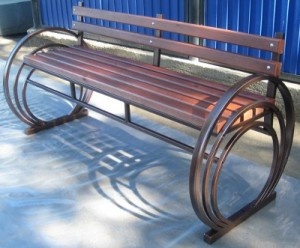 Скамья 7Установка урнУстановка урн8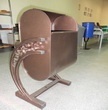 Урна металлическаяПриложение 6к муниципальной программе "Формирование комфортной городской среды на территории муниципального образования город Медногорск Оренбургской области "№ппНаименование видов работ1Устройство парковочных карманов (асфальтобетонные и щебеночные покрытия);2Устройство новых тротуаров, пешеходных дорожек;3Ремонт существующих пешеходных дорожек;4Отсыпка растительным грунтом газонов и палисадников за бордюрным камнем;5Окраска бордюрного камня;6Установка детского, игрового, спортивного оборудования, а также оборудования для хозяйственных площадок (коврочистки, стойки для сушки белья, другое);7Устройство травмобезопасных покрытий из резиновой крошки под детское, игровое, спортивное оборудование с обустройством основания под такое покрытие (асфальт, бетон);8Устройство спортивных площадок для игры в футбол, волейбол, баскетбол с ограждением по периметру, устройством травмобезопасных покрытий на них (резиновое покрытие, искусственная трава);9Установка ограждений газонов, палисадников, детских, игровых, спортивных площадок, парковок;10Озеленение территорий, которое включает в себя посадку деревьев, кустарников, газонов, снос и кронирование деревьев, корчевание пней, другое;11Работы по демонтажу различных конструкций (металлических, бетонных, деревянных) для последующего благоустройства территорий под ними;12Отсыпка, планировка и выравнивание газонов, палисадников, детских, игровых, спортивных и хозяйственных площадок, вазонов, цветочниц13Устройство подпорных стен для укрепления откосов и грунтов на дворовых территориях с их оштукатуриванием, окраской, иной облицовкой или без таковых работ14Устройство лестничных маршей, спусков (из бордюрного камня или бетонных заводского изготовления) с оборудованием их металлическими поручнями;15Устройство пандусов для обеспечения беспрепятственного перемещения по дворовой территории МКД маломобильных групп населения;16Установка ограждающих устройств (бетонные, металлические столбики для ограждения парковок, тротуаров, детских игровых площадок (кроме шлагбаумов и автоматических ворот);17Установка вазонов, цветочниц18Ремонт отмосток МКД;19Иные виды работПриложение 7к муниципальной программе "Формирование комфортной городской среды на территории муниципального образования город Медногорск Оренбургской области "Приложение 8к муниципальной программе "Формирование комфортной городской среды на территории муниципального образования город Медногорск Оренбургской области"Приложение 9к муниципальной программе "Формирование комфортной городской среды на территории муниципального образования город Медногорск Оренбургской области"№ п/пАдрес территорииПериод благоустройстваДворовые территорииДворовые территорииДворовые территории1ул. Машиностроителей, 2
ул. Машиностроителей, 4
ул. Машиностроителей, 62018г.2ул. Орджоникидзе, 1 
ул. Орджоникидзе, 3 
ул. Орджоникидзе, 7 
ул. Орджоникидзе, 5 
ул. Чернышевского, 3
ул. Чернышевского, 4
ул. Чернышевского, 72017г.3ул. Советская, 43 
ул. Фурманова, 3 
ул. Советская, 39
ул. Советская, 41 
ул. Фурманова, 52019г.4ул. Гагарина, 14
ул. Металлургов, 192019г.5ул. Металлургов, 29 
ул. Гагарина, 20
ул. Металлургов, 27 2021г.6ул. Машиностроителей, 8
ул. Металлургов, 31
ул. Металлургов, 33 2022г.7ул.Комсомольская 7ул.Комсомольская 9ул.Комсомольская 11ул.Комсомольская 13ул.Комсомольская 15ул.Комсомольская 17 2023г.8ул. Гагарина, 18
ул. Металлургов, 232024г.9ул. 2-ая Школьная 2
ул. 2-ая Школьная 2а
ул. 2-ая Школьная 4
ул. 2-ая Школьная 6До 2024г.10ул.Советская 31До 2024г.11ул.Гагарина 12
ул.Металлургов 13
ул.Металлургов 15До 2024г.12ул. Гагарина, 6
ул. Металлургов, 7До 2024г.13ул. Суворова, 5ул. Суворова, 7ул. Суворова, 3аДо 2024г.14ул. Ленина, 1
ул. Ленина, 3
ул. Ленина, 5До 2024г.15ул. Суворова, 1
ул. Суворова, 3
ул. Герцена, 2 
ул. Гайдара, 35До 2024г.16ул.Герцена 1
ул.Герцена 3
ул.Герцена 5
ул.Ленина 2
ул.Ленина 4До 2024г.17ул.Герцена 7
ул.Ленина 6
ул.Ленина 8
ул. Советская 22
ул. Советская 24
ул. Советская 26До 2024г.18ул. Гайдара, 25
ул. Лермонтова, 1
ул. Лермонтова, 1а
ул. Молодежная, 2
ул. Молодежная, 4До 2024г.19ул.Ленина 7
ул. Лермонтова, 7
ул.Молодежная 8
ул.Советская 18
ул.Советская 20До 2024г.20ул.А.Гайдара 15
ул.А.Гайдара 19
ул.А.Гайдара 21До 2024г.21ул.Орджоникидзе 2
ул.Орджоникидзе 4До 2024г.22ул.М.Горького 3До 2024г.23ул. Советская, 2ул. Советская, 4ул. Советская, 6ул.А.Гайдара 9ул.А.Гайдара 7ул.М.Горького 2ул.М.Горького 4До 2024г.24ул. Советская, 13
ул. Советская, 15
ул. Советская, 17
пер. Советский, 1
пер. Советский, 3
пер. Советский, 5До 2024г.25пер. Советский, 2
пер. Советский, 4До 2024г.26пер. Советский, 6До 2024г.27ул.Советская 25
ул.Советская  27
пер.Советская 8До 2024г.28ул. 2-ая Школьная, 8
ул.Фурманова, 2а
ул.Фурманова, 6До 2024г.29ул.Пушкина 1
ул.Пушкина 2До 2024г.30ул.Свердлова 2аДо 2024г.31ул.Свердлова 1бДо 2024г.32ул.М.Горького 11а
ул.М.Горького 13
ул.М.Горького 15
ул.М.Горького 17
ул.М.Горького 19
ул.М.Горького 23
ул.М.Горького 26До 2024г.33ул. Орджоникидзе, 4аДо 2024г.34ул.Майская 4До 2024г.35ул.М.Садовая 4До 2024г.36ул.Комсомольская 4До 2024г.37ул.Комсомольская 12
ул.Комсомольская 14
ул.Комсомольская 16
ул.Комсомольская 18
ул.Комсомольская 20До 2024г.38ул.Комсомольская 21До 2024г.39ул.Комсомольская 27
ул.Комсомольская 27аДо 2024г.40ул.Комсомольская 20а
ул.Комсомольская 22
ул.Комсомольская 24
ул.Комсомольская 26
ул.Комсомольская 28До 2024г.41ул.Крылова 1а
ул.Крылова 3аДо 2024г.42ул. Кирова, 1а
ул. Кирова, 1До 2024г.43ул. Кирова, 13 
ул. Кирова, 15
ул. Кирова, 17До 2024г.44ул. Ежова, 1а
ул. Ежова, 3До 2024г.45ул.Металлургов 3
ул.Металлургов 5
ул.Оренбургская 4До 2024г.46ул.Гагарина 8
ул.Металлургов 11До 2024г.47ул.Металлургов 2До 2024г.48ул.Металлургов 25До 2024г.49ул.Оренбургская 6
ул.Оренбургская 6аДо 2024г.50ул. Моторная, 46
ул. Моторная, 48
ул. Береговая, 6
ул. Береговая, 7
ул. Береговая, 8
ул. Береговая, 9До 2024г.51ул. Тульская, 49 
ул. Тульская, 51До 2024г.52ул. Тульская, 22
ул. Моторная, 3
ул. Моторная, 5
ул. Моторная, 7
ул. Моторная, 9До 2024г.53ул. Тульская, 29
ул. Тульская, 31
ул. Тульская, 33
пер. Тульский, 8
пер. Тульский, 10До 2024г.54пер. Тульский, 11
пер. Тульский, 12До 2024г.55пер. Тульский, 3До 2024г.56ул. Тульская, 27До 2024г.57ул. Тульская, 21
ул. Тульская, 23
ул. Тульская, 25
пер. Тульский, 2
пер. Тульский, 4До 2024г.58ул. Тульская, 13До 2024г.59ул. Коминтерна, 4
ул. Коминтерна, 6
ул. Коминтерна, 8
ул. Коминтерна, 10а
ул. Коминтерна, 10бДо 2024г.60ул. Коммунаров, 6До 2024г.61ул. Совхозная, 44
ул. Совхозная, 45До 2024г.62ул. Свободы, 7ул. Свободы, 9До 2024г.63ул. Кооперативная, 1аДо 2024г.64ул. Больничная, 4
ул. Больничная, 7
ул. Больничная, 5
ул. Юбилейная, 7
ул. Юбилейная, 9До 2024г.65ул. Больничная, 6
ул. Больничная, 8
ул. Больничная, 9
ул. Больничная, 10
ул. Больничная, 11До 2024г.66ул. Юбилейная, 11
ул. Юбилейная, 13До 2024г.67ул. Кооперативная, 5
ул. Кооперативная, 7До 2024г.68ул. Кооперативная, 8До 2024г.69ул. Юбилейная, 17
ул. Юбилейная, 19
ул. Юбилейная, 21До 2024г.70п. Рысаево, пер. Центральный, 9До 2024г.71ул. Моторная, 50До 2024г.72ул. Моторная, 11До 2024г.73ул. Штольная, 40До 2024г.Общественные пространстваОбщественные пространстваОбщественные пространства1Общественная территория, прилегающая к кинотеатру «Урал», расположенному по адресу ул. Советская, д. 112017-2018г.2Аллея воинам-интернационалистам на ул. Советской2019г.3Общественная территория, расположенная напротив дома №30 по улице Советской и МАУ ДК «Металлург»2019г.4Общественная территория по ул. Тульская расположенная в районе ДК «Юбилейный (ул.Тульская, 17)2020г.5Общественная территория по ул. Гагарина, расположенная в районе МБОУ «Гимназия г.Медногорск» (ул.Гагарина,1а) 2020г.6Общественная территория «Центральный городской парк МО г. Медногорск, расположенный вдоль реки Блява» (первый этап)2021г.7Общественная территория «Центральный городской парк МО г. Медногорск, расположенный вдоль реки Блява» (второй этап)2022г.8Общественная территория на ул. Советской (городской фонтан) 2023г.9Мемориальный комплекс «Колокол памяти»2024г.